Children’s Missions Contact InformationStamps	Department of Veterans Affairs	Medical Center	Veterans National Stamp and Coin Club #135 S.C.	3601 South 6th Avenue	Tucson, Arizona 85723Grab a Tab-Pop Tab Program for Ronald McDonald House of Rochester	https://www.rmhmn.org/poptab/	(507) 282-3955	Each year raises between $10,000-$15,000	Drop off at any Rochester MN McDonald’s restaurantGreeting Cards (front only)	St. Jude’s Ranch for Children	100 St. Jude’s St.	Boulder, City, NV 89005Box Tops for Education	Local schoolsGoServ Global Haiti Orphanages 	Clean plastic medication bottles with labels removed	Shampoo	Tooth brushes and tooth paste	(Give to: or Send to:)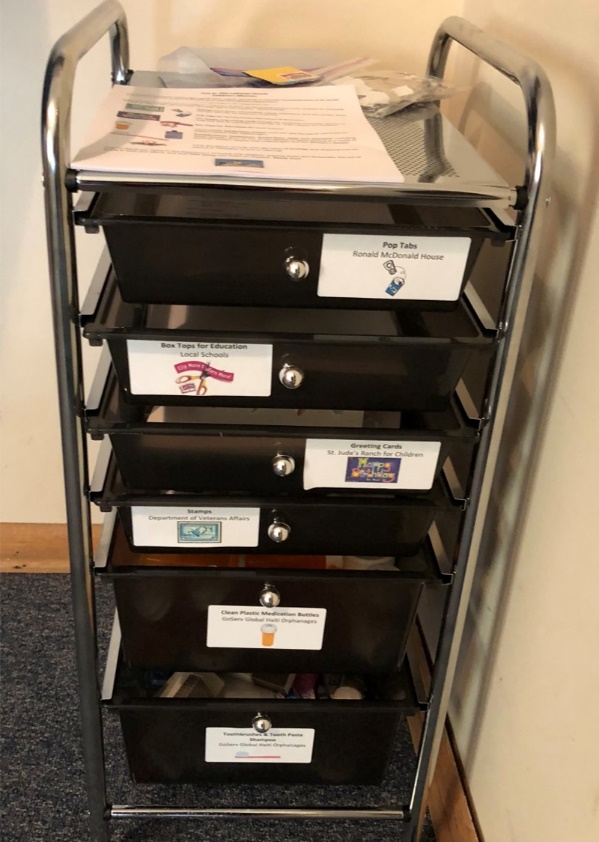 